Monthly News from Kinder Camp                                               April 2016 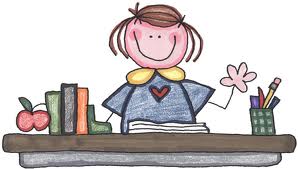 MondayTuesdayWednesdayThursdayFridayAMComputerScholastic NewsLibraryMusicComputerPMComputerScholastic NewsLibraryComputerMusic